Supplementary Material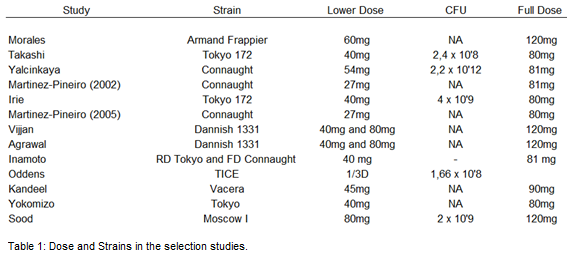 Table 1. Dose and strains in the included studies.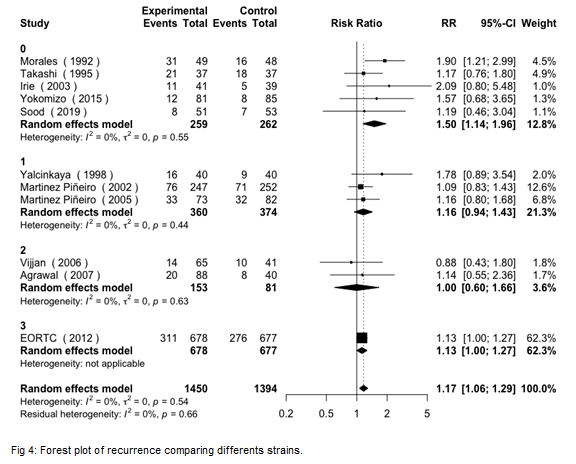 Figure 1. Recurrence using different BCG strains.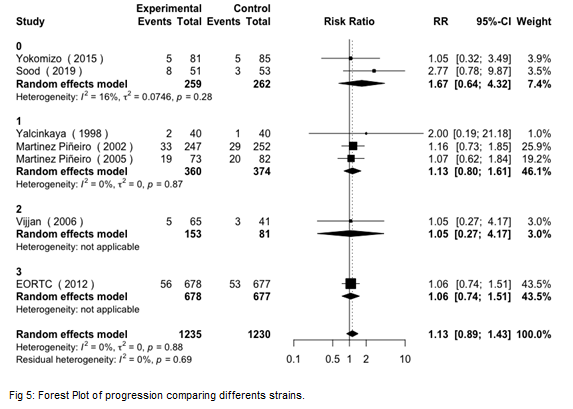 Figure 2. Progression using different BCG strains.